令和4年4月吉日愛媛県理学療法士協会会員の皆様日本予防理学療法学会　第７回サテライト集会長　宇都　良大『日本予防理学療法学会　第7回サテライト集会in霧島』開催のお知らせ謹啓この度、『日本予防理学療法学会　第7回サテライト集会 in 霧島』を、2022年5月21日(土) ～ 22日(日) の日程で、鹿児島県霧島市にて開催させて頂くことになりました。本集会は、対面参加とオンライン参加によるハイブリッド形式の開催を計画しております。本集会のテーマは、「NCDsと予防理学療法～人生100年時代の到来を見据えて～」としました。NCDｓ（非感染性疾患）は、WHOでは、4つのNCDsとして、＜循環器疾患・癌・糖尿病・COPD＞を挙げております。不健康な食事や運動不足、喫煙、暴飲暴食などの原因による生活習慣の改善で予防可能な疾患のことです。そこで、一億総活躍時代を支える理学療法士として、NCDsの予防とコントロールに関してのセッションを、各分野でご活躍の方々にお願いしたいと思っています。「サテライト集会」は小規模の学会の事で、一つの一つの演題をじっくり議論できることを狙っており、取り組み方法やアイディアについても議論できる場です。予防理学療法は周産期や小児期から終末期にかかるまで、幅広く含まれますが、ポスター発表やセレクション発表も含めまして、討論の場を多く設けました。全国規模の講師陣と最新の予防理学療法について聴講できる機会です。皆様と熱い議論を交わして頂き、有意義な集会にしたいと考えております。また、会場にお越しいただく事が難しい方も、LINEオープンチャットやzoomチャットを運用して、講師や発表者と“密”な議論ができるように、新しいスタイルで研修を受ける取り組みを計画致しました。なお、【理学療法学生および１年目理学療法士】の方は、＜無料参加＞とさせて頂きました。この機会に是非ご参加頂き、予防理学療法に興味を持って頂く機会としてお考え頂きたいと考えております。現在、開催に向けて準備委員一同、鋭意準備を進めているところでございます。多くの皆様のご参加をお待ちしております。謹白記・テ　ー　マ　：　NCDsと予防理学療法　〜人生100年時代の到来を見据えて〜・会　　　期　：　1日目：2022年5月21日（土）13：30～18：10　　　　2日目：2022年5月22日（日） 9：30～13：10・会　　　場　：　国分シビックセンター（鹿児島県霧島市）・参　加　費　：　会員5000円、非会員10000円、学生および1年目理学療法士無料・プログラム　：　一般演題　ポスター発表、セレクション口述発表　　：　教育講演　1.「発達の障害に対する予防（的）理学療法の視点」　講師：儀間裕貴氏2.「中年期におけるNCDs対策に求められる理学療法士のあり方と可能性」 講師： 松本大輔氏3.「老化と予防理学療法学」　講師：大渕修一氏：　特別講演　「予防理学療法のこれから」講師：大渕修一氏、島田裕之氏、西川正一郎氏、白谷智子氏、谷口善昭氏：　シンポジウム　「鹿児島県における地域に根差した介護 予防・健康増進の取り組み事例報告：6地区」①日置市講師：小牧隼人氏 　　 ②鹿屋市講師：永濱智美氏③垂水市講師：富岡一俊氏 　　 ④霧島市講師：神田勝利氏⑤奄美市講師：白浜幸高氏 　　 ⑥鹿児島講師：大渡昭彦氏・学術大会長　：　宇都　良大（霧島市立医師会医療センター）・準備委員長　：　中尾　周平（鹿児島大学病院）・予防学会担当理事　：　牧迫飛雄馬（鹿児島大学）・事務局　：　岩森　俊（医療法人恵愛会　介護老人保健施設グレースホーム）・サテライト集会HP　：　https://jspt-prevention-7th-satellite.org/・お申し込み先　：　https://prevention-7th-satellite-kirishima.peatix.com/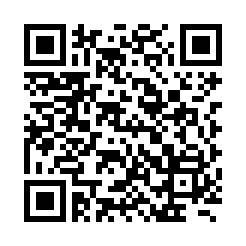 ・お申し込み先QRコード・お問い合わせ先　E-mail：satellite7.jimukyoku@aol.com　・後　　　援　：　鹿児島県理学療法士協会、霧島市以上